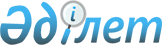 О районном бюджете на 2021-2023 годы
					
			С истёкшим сроком
			
			
		
					Решение Сарыагашского районного маслихата Туркестанской области от 22 декабря 2020 года № 59-520-VI. Зарегистрировано Департаментом юстиции Туркестанской области 31 декабря 2020 года № 6003. Прекращено действие в связи с истечением срока
      Примечание ИЗПИ!
      Настоящее решение вводится в действие с 01.01.2021.
      В соответствии с пунктом 2 статьи 9, пунктом 2 статьи 75 Бюджетного кодекса Республики Казахстан от 4 декабря 2008 года, подпунктом 1) пункта 1 статьи 6 Закона Республики Казахстан от 23 января 2001 года "О местном государственном управлении и самоуправлении в Республике Казахстан" и решением Туркестанского областного маслихата от 11 декабря 2020 года № 54/557-VI "Об областном бюджете на 2021-2023 годы", зарегистрированного в Реестре государственной регистрации нормативных правовых актов за № 5953, Сарыагашский районный маслихат РЕШИЛ:
      1. Утвердить районный бюджет Сарыагашского района на 2021-2023 годы согласно приложениям 1, 2 и 3 соответственно, в том числе на 2021 год в следующих объемах:
      1) доходы – 33 174 144 тысяч тенге:
      налоговые поступления – 3 748 518 тысяч тенге;
      неналоговые поступления – 27 387 тысяч тенге;
      поступления от продажи основного капитала – 96 111 тысяч тенге;
      поступления трансфертов – 29 302 128 тысяч тенге;
      2) затраты – 33 398 176 тысяч тенге;
      3) чистое бюджетное кредитование – 113 071 тысяч тенге:
      бюджетные кредиты – 157 518 тысяч тенге;
      погашение бюджетных кредитов – 44 447 тысяч тенге;
      4) сальдо по операциям с финансовыми активами – 0 тенге:
      приобретение финансовых активов – 0 тенге;
       поступления от продажи финансовых активов государства – 0 тенге;
      5) дефицит (профицит) бюджета – -337 103 тысяч тенге;
      6) финансирование дефицита (использование профицита) бюджета – 337 103 тысяч тенге:
      поступление займов – 157 518 тысяч тенге;
      погашение займов – 44 447 тысяч тенге;
      используемые остатки бюджетных средств – 224 032 тысяч тенге.
      Сноска. Пункт 1 – в редакции решения Сарыагашского районного маслихата Туркестанской области от 14.12.2021 № 15-97-VII (вводится в действие с 01.01.2021).


      2. Установить на 2021 год норматив распределения по индивидуальному подоходному налогу с доходов, облагаемых у источника выплаты, в бюджет района в размере 44,5 процента, в областной бюджет 55,5 процента, по социальному налогу в бюджет района 50 процента, в областной бюджет 50 процента.
      Сноска. Пункт 2 – в редакции решения Сарыагашского районного маслихата Туркестанской области от 17.11.2021 № 13-89-VII (вводится в действие с 01.01.2021).


      3. Установить объем бюджетных субвенций, передаваемых из областного бюджета в бюджет района на 2021 год в сумме 23 133 322 тысяч тенге.
      4. Предусмотреть на 2021 год размер субвенций, передаваемых из районного бюджета бюджетам поселков и сельских округов в общей сумме 225 878,0 тысяч тенге:

      Сноска. Пункт 4 с изменением, внесенным решением Сарыагашского районного маслихата Туркестанской области от 19.02.2021 № 2-10-VII (вводится в действие с 01.01.2021).


      5. Утвердить резерв местного исполнительного органа района на 2021 год в сумме 74 139 тысяч тенге.
      Сноска. Пункт 5 – в редакции решения Сарыагашского районного маслихата Туркестанской области от 14.12.2021 № 15-97-VII (вводится в действие с 01.01.2021).


      6. Утвердить согласно приложению 4 перечень бюджетных программ развития, направленных в 2021 году на реализацию бюджетных инвестиционных проектов (программ) и на формирование или увеличение уставного капитала юридических лиц, в разрезе бюджетных программ.
      7. Установить на 2021 год согласно пункта 9 статьи 139 Трудового кодекса Республики Казахстан от 23 ноября 2015 года, повышенные на двадцать пять процентов должностные оклады и тарифные ставки специалистам в области социального обеспечения и культуры являющимся гражданскими служащими и работающим в сельской местности организациях, финансируемых из районного бюджета, по сравнению с окладами и ставками гражданских служащих, занимающихся этими видами деятельности в городских условиях.
      8. Государственному учреждению "Аппарат маслихата Сарыагашского района" в порядке, установленном законодательством Республики Казахстан, обеспечить:
      1) государственную регистрацию настоящего решения в Республиканском государственном учреждении "Департамент юстиции Туркестанской области Министерства юстиции Республики Казахстан";
      2) размещение настоящего решения на интернет-ресурсе маслихата Сарыагашского района после его официального опубликования.
      9. Настоящее решение вводится в действие с 1 января 2021 года. Районный бюджет на 2021 год
      Сноска. Приложение 1 – в редакции решения Сарыагашского районного маслихата Туркестанской области от 14.12.2021 № 15-97-VII (вводится в действие с 01.01.2021). Районный бюджет на 2022 год Районный бюджет на 2023 год Перечень бюджетных программ развития, направленных в 2021 году на реализацию бюджетных инвестиционных проектов (программ) и на формирование или увеличение уставного капитала юридических лиц, в разрезе бюджетных программ
					© 2012. РГП на ПХВ «Институт законодательства и правовой информации Республики Казахстан» Министерства юстиции Республики Казахстан
				
сельский округ Жемисти
18 386 тысяч тенге;
сельский округ Кызылжар
16 889 тысяч тенге;
сельский округ Дарбаза
17 618 тысяч тенге;
сельский округ Жибек жолы
19 691 тысяч тенге;
сельский округ Куркелес
10 509 тысяч тенге;
сельский округ Дербисек
9 389 тысяч тенге;
сельский округ Акжар
20 265 тысяч тенге;
сельский округ Кабланбек
16 466 тысяч тенге;
сельский округ Тегисшил
19 693 тысяч тенге;
сельский округ Жилга
16 129 тысяч тенге;
поселок Коктерек
31 853 тысяч тенге;
сельский округ Жарты тобе
13 517 тысяч тенге;
сельский округ Алимтау
15 473 тысяч тенге.
      Председатель сессии районного маслихата

Ш. Жарылкасымов

      Временно исполняющий обязанности

      секретаря маслихата района

К. Пердекулов
Приложение 1 к решению
Сарыагашского районного
маслихата от 22 декабря
2020 года № 59-520-VI
Категория
Категория
Категория
Категория
Категория
Сумма тысяч тенге
Класс
Класс
Класс
Класс
Сумма тысяч тенге
Подкласс
Подкласс
Подкласс
Сумма тысяч тенге
Наименование
Наименование
Сумма тысяч тенге
1. Доходы
1. Доходы
33 174 144
1
Налоговые поступления
Налоговые поступления
3 748 518
01
Подоходный налог
Подоходный налог
1 391 223
1
Корпоративный подоходный налог
Корпоративный подоходный налог
263 932
2
Индивидуальный подоходный налог
Индивидуальный подоходный налог
1 127 291
03
Социальный налог
Социальный налог
1 086 512
1
Социальный налог
Социальный налог
1 086 512
04
Hалоги на собственность
Hалоги на собственность
1 134 033
1
Hалоги на имущество
Hалоги на имущество
1 118 590
5
Единый земельный налог
Единый земельный налог
15 443
05
Внутренние налоги на товары, работы и услуги
Внутренние налоги на товары, работы и услуги
108 395
2
Акцизы
Акцизы
53 285
3
Поступления за использование природных и других ресурсов
Поступления за использование природных и других ресурсов
12 562
4
Сборы за ведение предпринимательской и профессиональной деятельности
Сборы за ведение предпринимательской и профессиональной деятельности
42 548
08
Обязательные платежи, взимаемые за совершение юридически значимых действий и (или) выдачу документов уполномоченными на то государственными органами или должностными лицами
Обязательные платежи, взимаемые за совершение юридически значимых действий и (или) выдачу документов уполномоченными на то государственными органами или должностными лицами
28 355
1
Государственная пошлина
Государственная пошлина
28 355
2
Неналоговые поступления
Неналоговые поступления
27 387
01
Доходы от государственной собственности
Доходы от государственной собственности
1 120
1
Поступления части чистого дохода государственных предприятий
Поступления части чистого дохода государственных предприятий
1 073
7
Вознаграждения по кредитам, выданным из государственного бюджета
Вознаграждения по кредитам, выданным из государственного бюджета
47
03
Поступления денег от проведения государственных закупок, организуемых государственными учреждениями, финансируемыми из государственного бюджета
Поступления денег от проведения государственных закупок, организуемых государственными учреждениями, финансируемыми из государственного бюджета
57
1
Поступления денег от проведения государственных закупок, организуемых государственными учреждениями, финансируемыми из государственного бюджета
Поступления денег от проведения государственных закупок, организуемых государственными учреждениями, финансируемыми из государственного бюджета
57
04
Штрафы, пени, санкции, взыскания, налагаемые государственными учреждениями, финансируемыми из государственного бюджета, а также содержащимися и финансируемыми из бюджета (сметы расходов) Национального Банка Республики Казахстан
Штрафы, пени, санкции, взыскания, налагаемые государственными учреждениями, финансируемыми из государственного бюджета, а также содержащимися и финансируемыми из бюджета (сметы расходов) Национального Банка Республики Казахстан
1 081
1
Штрафы, пени, санкции, взыскания, налагаемые государственными учреждениями, финансируемыми из государственного бюджета, а также содержащимися и финансируемыми из бюджета (сметы расходов) Национального Банка Республики Казахстан, за исключением поступлений от организаций нефтяного сектора и Фонда компенсации потерпевшим
Штрафы, пени, санкции, взыскания, налагаемые государственными учреждениями, финансируемыми из государственного бюджета, а также содержащимися и финансируемыми из бюджета (сметы расходов) Национального Банка Республики Казахстан, за исключением поступлений от организаций нефтяного сектора и Фонда компенсации потерпевшим
1 081
06
Прочие неналоговые поступления
Прочие неналоговые поступления
25 129
1
Прочие неналоговые поступления
Прочие неналоговые поступления
25 129
3
Поступления от продажи основного капитала
Поступления от продажи основного капитала
96 111
01
Продажа государственного имущества, закрепленного за государственными учреждениями
Продажа государственного имущества, закрепленного за государственными учреждениями
960
1
Продажа государственного имущества, закрепленного за государственными учреждениями
Продажа государственного имущества, закрепленного за государственными учреждениями
960
03
Продажа земли и нематериальных активов
Продажа земли и нематериальных активов
95 151
1
Продажа земли
Продажа земли
95 096
2
Продажа нематериальных активов
Продажа нематериальных активов
55
4
Поступления трансфертов
Поступления трансфертов
29 302 128
01
Трансферты из нижестоящих органов государственного управления
Трансферты из нижестоящих органов государственного управления
235 693
3
Трансферты из бюджетов городов районного значения, сел, поселков, сельских округов
Трансферты из бюджетов городов районного значения, сел, поселков, сельских округов
235 693
02
Трансферты из вышестоящих органов государственного управления
Трансферты из вышестоящих органов государственного управления
29 066 435
2
Трансферты из областного бюджета
Трансферты из областного бюджета
29 066 435
Функциональная группа
Функциональная группа
Функциональная группа
Функциональная группа
Функциональная группа
Сумма тысяч тенге
Функциональная подгруппа
Функциональная подгруппа
Функциональная подгруппа
Функциональная подгруппа
Сумма тысяч тенге
Администратор бюджетных программ
Администратор бюджетных программ
Администратор бюджетных программ
Сумма тысяч тенге
Программа
Программа
Сумма тысяч тенге
Наименование
Сумма тысяч тенге
2. Затраты
33 398 176
01
Государственные услуги общего характера
478 628
1
Представительные, исполнительные и другие органы, выполняющие общие функции государственного управления
193 221
112
Аппарат маслихата района (города областного значения)
37 088
001
Услуги по обеспечению деятельности маслихата района (города областного значения)
34 047
003
Капитальные расходы государственного органа 
3 041
122
Аппарат акима района (города областного значения)
156 133
001
Услуги по обеспечению деятельности акима района (города областного значения)
155 818
003
Капитальные расходы государственного органа 
315
2
Финансовая деятельность
20 455
459
Отдел экономики и финансов района (города областного значения)
4 241
003
Проведение оценки имущества в целях налогообложения
4 241
489
Отдел государственных активов и закупок района (города областного значения)
16 214
001
Услуги по реализации государственной политики в области управления государственных активов и закупок на местном уровне
15 734
004
Проведение оценки имущества в целях налогообложения
404
005
Приватизация, управление коммунальным имуществом, постприватизационная деятельность и регулирование споров, связанных с этим
76
9
Прочие государственные услуги общего характера
264 952
454
Отдел предпринимательства и сельского хозяйства района (города областного значения)
44 782
001
Услуги по реализации государственной политики на местном уровне в области развития предпринимательства и сельского хозяйства
44 782
459
Отдел экономики и финансов района (города областного значения)
220 170
001
Услуги по реализации государственной политики в области формирования и развития экономической политики, государственного планирования, исполнения бюджета и управления коммунальной собственностью района (города областного значения)
51 228
015
Капитальные расходы государственного органа
1 419
113
Целевые текущие трансферты нижестоящим бюджетам
167 523
02
Оборона
100 047
1
Военные нужды
14 181
122
Аппарат акима района (города областного значения)
14 181
005
Мероприятия в рамках исполнения всеобщей воинской обязанности
14 181
2
Организация работы по чрезвычайным ситуациям
85 866
122
Аппарат акима района (города областного значения)
85 866
006
Предупреждение и ликвидация чрезвычайных ситуаций масштаба района (города областного значения)
72 125
007
Мероприятия по профилактике и тушению степных пожаров районного (городского) масштаба, а также пожаров в населенных пунктах, в которых не созданы органы государственной противопожарной службы
13 741
03
Общественный порядок, безопасность, правовая, судебная, уголовно-исполнительная деятельность
4 478
9
Прочие услуги в области общественного порядка и безопасности
4 478
485
Отдел пассажирского транспорта и автомобильных дорог района (города областного значения)
4 478
021
Обеспечение безопасности дорожного движения в населенных пунктах
4 478
06
Социальная помощь и социальное обеспечение
3 774 060
1
Социальное обеспечение
1 412 481
451
Отдел занятости и социальных программ района (города областного значения)
1 412 481
005
Государственная адресная социальная помощь
1 412 481
2
Социальная помощь
2 297 638
451
Отдел занятости и социальных программ района (города областного значения)
2 297 638
002
Программа занятости
1 232 711
004
Оказание социальной помощи на приобретение топлива специалистам здравоохранения, образования, социального обеспечения, культуры, спорта и ветеринарии в сельской местности в соответствии с законодательством Республики Казахстан
29 327
006
Оказание жилищной помощи 
18 854
007
Социальная помощь отдельным категориям нуждающихся граждан по решениям местных представительных органов
236 896
010
Материальное обеспечение детей-инвалидов, воспитывающихся и обучающихся на дому
18 967
014
Оказание социальной помощи нуждающимся гражданам на дому
144 024
017
Обеспечение нуждающихся инвалидов обязательными гигиеническими средствами и предоставление услуг специалистами жестового языка, индивидуальными помощниками в соответствии с индивидуальной программой реабилитации инвалида
506 716
023
Обеспечение деятельности центров занятости населения
110 143
9
Прочие услуги в области социальной помощи и социального обеспечения
63 941
451
Отдел занятости и социальных программ района (города областного значения)
63 941
001
Услуги по реализации государственной политики на местном уровне в области обеспечения занятости и реализации социальных программ для населения
56 368
011
Оплата услуг по зачислению, выплате и доставке пособий и других социальных выплат
2 093
021
Капитальные расходы государственного органа
5 480
7
Жилищно-коммунальное хозяйство
2 454 818
1
Жилищное хозяйство
574 640
467
Отдел строительства района (города областного значения)
11 046
003
Проектирование и (или) строительство, реконструкция жилья коммунального жилищного фонда
11 046
497
Отдел жилищно-коммунального хозяйства района (города областного значения)
563 594
001
Услуги по реализации государственной политики на местном уровне в области жилищно-коммунального хозяйства
184 537
033
Проектирование, развитие и (или) обустройство инженерно-коммуникационной инфраструктуры
137 594
113
Целевые текущие трансферты нижестоящим бюджетам
241 463
2
Коммунальное хозяйство
1 851 350
497
Отдел жилищно-коммунального хозяйства района (города областного значения)
1 851 350
016
Функционирование системы водоснабжения и водоотведения
25 564
018
Развитие благоустройства городов и населенных пунктов
326 297
027
Организация эксплуатации сетей газификации, находящихся в коммунальной собственности районов (городов областного значения)
89 965
028
Развитие коммунального хозяйства
35 766
029
Развитие системы водоснабжения и водоотведения
277 556
058
Развитие системы водоснабжения и водоотведения в сельских населенных пунктах
1 096 202
3
Благоустройство населенных пунктов
28 828
497
Отдел жилищно-коммунального хозяйства района (города областного значения)
28 828
025
Освещение улиц в населенных пунктах
27 931
035
Благоустройство и озеленение населенных пунктов
897
8
Культура, спорт, туризм и информационное пространство
1 010 279
1
Деятельность в области культуры
604 296
457
Отдел культуры, развития языков, физической культуры и спорта района (города областного значения)
602 907
003
Поддержка культурно-досуговой работы
602 907
467
Отдел строительства района (города областного значения)
1 389
011
Развитие объектов культуры
1 389
2
Спорт
40 096
457
Отдел культуры, развития языков, физической культуры и спорта района (города областного значения)
40 096
008
Развитие массового спорта и национальных видов спорта
24 080
009
Проведение спортивных соревнований на районном (города областного значения) уровне
6 500
010
Подготовка и участие членов сборных команд района (города областного значения) по различным видам спорта на областных спортивных соревнованиях
9 516
3
Информационное пространство
233 083
456
Отдел внутренней политики района (города областного значения)
51 954
002
Услуги по проведению государственной информационной политики
51 954
457
Отдел культуры, развития языков, физической культуры и спорта района (города областного значения)
181 129
006
Функционирование районных (городских) библиотек
161 788
007
Развитие государственного языка и других языков народа Казахстана
19 341
9
Прочие услуги по организации культуры, спорта, туризма и информационного пространства
132 804
456
Отдел внутренней политики района (города областного значения)
108 194
001
Услуги по реализации государственной политики на местном уровне в области информации, укрепления государственности и формирования социального оптимизма граждан
49 864
003
Реализация мероприятий в сфере молодежной политики
57 045
032
Капитальные расходы подведомственных государственных учреждений и организаций
1 285
457
Отдел культуры, развития языков, физической культуры и спорта района (города областного значения)
24 610
001
Услуги по реализации государственной политики на местном уровне в области культуры, развития языков физической культуры и спорта 
21 025
032
Капитальные расходы подведомственных государственных учреждений и организаций
3 585
9
Топливно-энергетический комплекс и недропользование
133 060
1
Топливо и энергетика
86 580
497
Отдел жилищно-коммунального хозяйства района (города областного значения)
86 580
009
Развитие теплоэнергетической системы
86 580
9
Прочие услуги в области топливно-энергетического комплекса и недропользования
46 480
497
Отдел жилищно-коммунального хозяйства района (города областного значения)
46 480
038
Развитие газотранспортной системы
46 480
10
Сельское, водное, лесное, рыбное хозяйство, особо охраняемые природные территории, охрана окружающей среды и животного мира, земельные отношения
78 776
6
Земельные отношения
41 264
463
Отдел земельных отношений района (города областного значения)
41 264
001
Услуги по реализации государственной политики в области регулирования земельных отношений на территории района (города областного значения)
28 029
003
Земельно-хозяйственное устройство населенных пунктов
13 235
9
Прочие услуги в области сельского, водного, лесного, рыбного хозяйства, охраны окружающей среды и земельных отношений
37 512
459
Отдел экономики и финансов района (города областного значения)
37 512
099
Реализация мер по оказанию социальной поддержки специалистов
37 512
11
Промышленность, архитектурная, градостроительная и строительная деятельность
75 439
2
Архитектурная, градостроительная и строительная деятельность
75 439
467
Отдел строительства района (города областного значения)
37 811
001
Услуги по реализации государственной политики на местном уровне в области строительства
37 811
468
Отдел архитектуры и градостроительства района (города областного значения)
37 628
001
Услуги по реализации государственной политики в области архитектуры и градостроительства на местном уровне
20 632
003
Разработка схем градостроительного развития территории района и генеральных планов населенных пунктов
16 996
12
Транспорт и коммуникации
1 216 280
1
Автомобильный транспорт
718 808
485
Отдел пассажирского транспорта и автомобильных дорог района (города областного значения)
718 808
023
Обеспечение функционирования автомобильных дорог
99 348
045
Капитальный и средний ремонт автомобильных дорог районного значения и улиц населенных пунктов
619 460
9
Прочие услуги в сфере транспорта и коммуникаций
497 472
485
Отдел пассажирского транспорта и автомобильных дорог района (города областного значения)
497 472
001
Услуги по реализации государственной политики на местном уровне в области пассажирского транспорта и автомобильных дорог
18 349
003
Капитальные расходы государственного органа
320
037
Субсидирование пассажирских перевозок по социально значимым городским (сельским), пригородным и внутрирайонным сообщениям
8 714
113
Целевые текущие трансферты нижестоящим бюджетам
470 089
13
Прочие
862 754
9
Прочие
862 754
459
Отдел экономики и финансов района (города областного значения)
74 139
012
Резерв местного исполнительного органа района (города областного значения) 
74 139
485
Отдел пассажирского транспорта и автомобильных дорог района (города областного значения)
390 514
052
Реализация мероприятий по социальной и инженерной инфраструктуре в сельских населенных пунктах в рамках проекта "Ауыл-Ел бесігі"
390 514
497
Отдел жилищно-коммунального хозяйства района (города областного значения)
398 101
079
Развитие социальной и инженерной инфраструктуры в сельских населенных пунктах в рамках проекта "Ауыл-Ел бесігі"
398 101
14
Обслуживание долга
63
1
Обслуживание долга
63
459
Отдел экономики и финансов района (города областного значения)
63
021
Обслуживание долга местных исполнительных органов по выплате вознаграждений и иных платежей по займам из областного бюджета
63
15
Трансферты
23 209 494
1
Трансферты
23 209 494
459
Отдел экономики и финансов района (города областного значения)
23 209 494
006
Возврат неиспользованных (недоиспользованных) целевых трансфертов
139 199
024
Целевые текущие трансферты из нижестоящего бюджета на компенсацию потерь вышестоящего бюджета в связи с изменением законодательства
22 844 417
038
Субвенции
225 878
3. Чистое бюджетное кредитование
113 071
Бюджетные кредиты 
157 518
10
Сельское, водное, лесное, рыбное хозяйство, особо охраняемые природные территории, охрана окружающей среды и животного мира, земельные отношения
157 518
9
Прочие услуги в области сельского, водного, лесного, рыбного хозяйства, охраны окружающей среды и земельных отношений
157 518
459
Отдел экономики и финансов района (города областного значения)
157 518
018
Бюджетные кредиты для реализации мер социальной поддержки специалистов
157 518
Категория
Категория
Категория
Категория
Категория
Сумма тысяч тенге
Класс
Класс
Класс
Класс
Сумма тысяч тенге
Подкласс
Подкласс
Подкласс
Сумма тысяч тенге
Наименование
Сумма тысяч тенге
5
Погашение бюджетных кредитов
44 447
01
Погашение бюджетных кредитов
44 447
1
Погашение бюджетных кредитов, выданных из государственного бюджета
44 447
4. Сальдо по операциям с финансовыми активами
0
приобретение финансовых активов
0
поступления от продажи финансовых активов государства
0
5. Дефицит (профицит) бюджета
-337 103
6. Финансирование дефицита (использование профицита) бюджета
337 103
Поступления займов
157 518
Категория
Категория
Категория
Категория
Категория
Сумма тысяч тенге
Класс
Класс
Класс
Класс
Сумма тысяч тенге
Подкласс
Подкласс
Подкласс
Сумма тысяч тенге
Наименование
Сумма тысяч тенге
7
Поступления займов
157 518
01
Внутренние государственные займы
157 518
2
Договоры займа
157 518
16
Погашение займов
44 447
1
Погашение займов
44 447
459
Отдел экономики и финансов района (города областного значения)
44 447
005
Погашение долга местного исполнительного органа перед вышестоящим бюджетом
44 447
Категория
Категория
Категория
Категория
Категория
Сумма тысяч тенге
Класс
Класс
Класс
Класс
Сумма тысяч тенге
Подкласс
Подкласс
Подкласс
Сумма тысяч тенге
Наименование
Сумма тысяч тенге
8
Используемые остатки бюджетных средств
224 032
01
Остатки бюджетных средств
224 032
1
Свободные остатки бюджетных средств
224 032Приложение 2 к решению
Сарыагашского районного
маслихата от 22 декабря
2020 года № 59-520-VI
Категория
Категория
Категория
Категория
Категория
сумма, тысяч тенге
Класс
Класс
Класс
Класс
сумма, тысяч тенге
Подкласс
Подкласс
Подкласс
сумма, тысяч тенге
Наименование
Наименование
сумма, тысяч тенге
1. Доходы
1. Доходы
27 057 504
1
Налоговые поступления
Налоговые поступления
3 517 093
01
Подоходный налог
Подоходный налог
1 004 588
1
Корпоративный подоходный налог
Корпоративный подоходный налог
203 275
2
Индивидуальный подоходный налог
Индивидуальный подоходный налог
801 313
03
Социальный налог
Социальный налог
815 971
1
Социальный налог
Социальный налог
815 971
04
Hалоги на собственность
Hалоги на собственность
1 419 652
1
Hалоги на имущество
Hалоги на имущество
1 417 382
5
Единый земельный налог
Единый земельный налог
2 270
05
Внутренние налоги на товары, работы и услуги
Внутренние налоги на товары, работы и услуги
247 960
2
Акцизы
Акцизы
183 533
3
Поступления за использование природных и других ресурсов
Поступления за использование природных и других ресурсов
12 813
4
Сборы за ведение предпринимательской и профессиональной деятельности
Сборы за ведение предпринимательской и профессиональной деятельности
51 614
08
Обязательные платежи, взимаемые за совершение юридически значимых действий и (или) выдачу документов уполномоченными на то государственными органами или должностными лицами
Обязательные платежи, взимаемые за совершение юридически значимых действий и (или) выдачу документов уполномоченными на то государственными органами или должностными лицами
28 922
1
Государственная пошлина
Государственная пошлина
28 922
2
Неналоговые поступления
Неналоговые поступления
1 096
01
Доходы от государственной собственности
Доходы от государственной собственности
1 096
1
Поступления части чистого дохода государственных предприятий
Поступления части чистого дохода государственных предприятий
1 096
3
Поступления от продажи основного капитала
Поступления от продажи основного капитала
37 450
03
Продажа земли и нематериальных активов
Продажа земли и нематериальных активов
37 450
1
Продажа земли
Продажа земли
37 450
4
Поступления трансфертов 
Поступления трансфертов 
23 501 865
02
Трансферты из вышестоящих органов государственного управления
Трансферты из вышестоящих органов государственного управления
23 501 865
2
Трансферты из областного бюджета
Трансферты из областного бюджета
23 501 865
Функциональная группа
Функциональная группа
Функциональная группа
Функциональная группа
Функциональная группа
сумма, тысяч тенге
Функциональная подгруппа
Функциональная подгруппа
Функциональная подгруппа
Функциональная подгруппа
сумма, тысяч тенге
Администратор бюджетных программ
Администратор бюджетных программ
Администратор бюджетных программ
сумма, тысяч тенге
Программа
Программа
сумма, тысяч тенге
Наименование
сумма, тысяч тенге
2. Затраты
27 057 504
01
Государственные услуги общего характера
227 176
1
Представительные, исполнительные и другие органы, выполняющие общие функции государственного управления
132 483
112
Аппарат маслихата района (города областного значения)
25 775
001
Услуги по обеспечению деятельности маслихата района (города областного значения)
25 775
122
Аппарат акима района (города областного значения)
106 708
001
Услуги по обеспечению деятельности акима района (города областного значения)
106 488
003
Капитальные расходы государственного органа 
220
2
Финансовая деятельность
20 825
459
Отдел экономики и финансов района (города областного значения)
5 000
003
Проведение оценки имущества в целях налогообложения
5 000
489
Отдел государственных активов и закупок района (города областного значения)
15 825
001
Услуги по реализации государственной политики в области управления государственных активов и закупок на местном уровне
13 865
004
Проведение оценки имущества в целях налогообложения
500
005
Приватизация, управление коммунальным имуществом, постприватизационная деятельность и регулирование споров, связанных с этим
1 460
9
Прочие государственные услуги общего характера
73 868
454
Отдел предпринимательства и сельского хозяйства района (города областного значения)
36 263
001
Услуги по реализации государственной политики на местном уровне в области развития предпринимательства и сельского хозяйства
36 263
459
Отдел экономики и финансов района (города областного значения)
34 365
001
Услуги по реализации государственной политики в области формирования и развития экономической политики, государственного планирования, исполнения бюджета и управления коммунальной собственностью района (города областного значения)
33 585
015
Капитальные расходы государственного органа
780
467
Отдел строительства района (города областного значения)
3 240
040
Развитие объектов государственных органов
3 240
02
Оборона
640 373
1
Военные нужды
14 228
122
Аппарат акима района (города областного значения)
14 228
005
Мероприятия в рамках исполнения всеобщей воинской обязанности
14 228
2
Организация работы по чрезвычайным ситуациям
626 145
122
Аппарат акима района (города областного значения)
626 145
006
Предупреждение и ликвидация чрезвычайных ситуаций масштаба района (города областного значения)
611 512
007
Мероприятия по профилактике и тушению степных пожаров районного (городского) масштаба, а также пожаров в населенных пунктах, в которых не созданы органы государственной противопожарной службы
14 633
06
Социальная помощь и социальное обеспечение
1 082 059
1
Социальное обеспечение
356 231
451
Отдел занятости и социальных программ района (города областного значения)
356 231
005
Государственная адресная социальная помощь
356 231
2
Социальная помощь
673 592
451
Отдел занятости и социальных программ района (города областного значения)
673 592
004
Оказание социальной помощи на приобретение топлива специалистам здравоохранения, образования, социального обеспечения, культуры, спорта и ветеринарии в сельской местности в соответствии с законодательством Республики Казахстан
29 327
006
Оказание жилищной помощи 
16 568
007
Социальная помощь отдельным категориям нуждающихся граждан по решениям местных представительных органов
195 653
010
Материальное обеспечение детей-инвалидов, воспитывающихся и обучающихся на дому
20 702
014
Оказание социальной помощи нуждающимся гражданам на дому
110 988
017
Обеспечение нуждающихся инвалидов обязательными гигиеническими средствами и предоставление услуг специалистами жестового языка, индивидуальными помощниками в соответствии с индивидуальной программой реабилитации инвалида
216 174
023
Обеспечение деятельности центров занятости населения
84 180
9
Прочие услуги в области социальной помощи и социального обеспечения
52 236
451
Отдел занятости и социальных программ района (города областного значения)
52 236
001
Услуги по реализации государственной политики на местном уровне в области обеспечения занятости и реализации социальных программ для населения
43 263
011
Оплата услуг по зачислению, выплате и доставке пособий и других социальных выплат
3 493
021
Капитальные расходы государственного органа
5 480
7
Жилищно-коммунальное хозяйство
231 301
1
Жилищное хозяйство
124 121
467
Отдел строительства района (города областного значения)
47 989
003
Проектирование и (или) строительство, реконструкция жилья коммунального жилищного фонда
47 989
497
Отдел жилищно-коммунального хозяйства района (города областного значения)
76 132
001
Услуги по реализации государственной политики на местном уровне в области жилищно-коммунального хозяйства
76 132
2
Коммунальное хозяйство
107 180
497
Отдел жилищно-коммунального хозяйства района (города областного значения)
107 180
028
Развитие коммунального хозяйства
27 382
058
Развитие системы водоснабжения и водоотведения в сельских населенных пунктах
79 798
8
Культура, спорт, туризм и информационное пространство
591 113
1
Деятельность в области культуры
266 279
457
Отдел культуры, развития языков, физической культуры и спорта района (города областного значения)
261 890
003
Поддержка культурно-досуговой работы
261 890
467
Отдел строительства района (города областного значения)
4 389
011
Развитие объектов культуры
4 389
3
Информационное пространство
208 237
456
Отдел внутренней политики района (города областного значения)
57 196
002
Услуги по проведению государственной информационной политики
57 196
457
Отдел культуры, развития языков, физической культуры и спорта района (города областного значения)
151 041
006
Функционирование районных (городских) библиотек
132 700
007
Развитие государственного языка и других языков народа Казахстана
18 341
9
Прочие услуги по организации культуры, спорта, туризма и информационного пространства
116 597
456
Отдел внутренней политики района (города областного значения)
99 919
001
Услуги по реализации государственной политики на местном уровне в области информации, укрепления государственности и формирования социального оптимизма граждан
40 237
003
Реализация мероприятий в сфере молодежной политики
58 682
032
Капитальные расходы подведомственных государственных учреждений и организаций
1 000
457
Отдел культуры, развития языков, физической культуры и спорта района (города областного значения)
16 678
001
Услуги по реализации государственной политики на местном уровне в области культуры, развития языков, физической культуры и спорта 
16 678
9
Топливно-энергетический комплекс и недропользование
31 805
9
Прочие услуги в области топливно-энергетического комплекса и недропользования
31 805
497
Отдел жилищно-коммунального хозяйства района (города областного значения)
31 805
038
Развитие газотранспортной системы
31 805
10
Сельское, водное, лесное, рыбное хозяйство, особо охраняемые природные территории, охрана окружающей среды и животного мира, земельные отношения
94 471
6
Земельные отношения
27 625
463
Отдел земельных отношений района (города областного значения)
27 625
001
Услуги по реализации государственной политики в области регулирования земельных отношений на территории района (города областного значения)
21 625
003
Земельно-хозяйственное устройство населенных пунктов
6 000
9
Прочие услуги в области сельского, водного, лесного, рыбного хозяйства, охраны окружающей среды и земельных отношений
66 846
459
Отдел экономики и финансов района (города областного значения)
66 846
099
Реализация мер по оказанию социальной поддержки специалистов
66 846
11
Промышленность, архитектурная, градостроительная и строительная деятельность
69 976
2
Архитектурная, градостроительная и строительная деятельность
69 976
467
Отдел строительства района (города областного значения)
33 057
001
Услуги по реализации государственной политики на местном уровне в области строительства
33 057
468
Отдел архитектуры и градостроительства района (города областного значения)
36 919
001
Услуги по реализации государственной политики в области архитектуры и градостроительства на местном уровне
16 919
003
Разработка схем градостроительного развития территории района и генеральных планов населенных пунктов
20 000
12
Транспорт и коммуникации
621 288
1
Автомобильный транспорт
596 989
485
Отдел пассажирского транспорта и автомобильных дорог района (города областного значения)
596 989
022
Развитие транспортной инфраструктуры
1 167
023
Обеспечение функционирования автомобильных дорог
30 000
045
Капитальный и средний ремонт автомобильных дорог районного значения и улиц населенных пунктов
565 822
9
Прочие услуги в сфере транспорта и коммуникаций
24 299
485
Отдел пассажирского транспорта и автомобильных дорог района (города областного значения)
24 299
001
Услуги по реализации государственной политики на местном уровне в области пассажирского транспорта и автомобильных дорог
15 085
003
Капитальные расходы государственного органа
500
037
Субсидирование пассажирских перевозок по социально значимым городским (сельским), пригородным и внутрирайонным сообщениям
8 714
13
Прочие
399 459
9
Прочие
399 459
459
Отдел экономики и финансов района (города областного значения)
75 135
012
Резерв местного исполнительного органа района (города областного значения) 
75 135
497
Отдел жилищно-коммунального хозяйства района (города областного значения)
324 324
096
Выполнение государственных обязательств по проектам государственно-частного партнерства 
324 324
14
Обслуживание долга
260
1
Обслуживание долга
260
459
Отдел экономики и финансов района (города областного значения)
260
021
Обслуживание долга местных исполнительных органов по выплате вознаграждений и иных платежей по займам из областного бюджета
260
15
Трансферты
23 068 223
1
Трансферты
23 068 223
459
Отдел экономики и финансов района (города областного значения)
23 068 223
024
Целевые текущие трансферты из нижестоящего бюджета на компенсацию потерь вышестоящего бюджета в связи с изменением законодательства
22 842 345
038
Субвенции
225 878
3. Чистое бюджетное кредитование
-49 883
Бюджетные кредиты 
0
Категория
Категория
Категория
Категория
Категория
сумма, тысяч тенге
Класс
Класс
Класс
Класс
сумма, тысяч тенге
Подкласс
Подкласс
Подкласс
Подкласс
сумма, тысяч тенге
Наименование
Наименование
Наименование
сумма, тысяч тенге
5
Погашение бюджетных кредитов
49 883
01
Погашение бюджетных кредитов
49 883
1
Погашение бюджетных кредитов, выданных из государственного бюджета
49 883
4. Сальдо по операциям с финансовыми активами
0
приобретение финансовых активов
0
поступления от продажи финансовых активов государства
0
5. Дефицит (профицит) бюджета
49 883
6. Финансирование дефицита (использование профицита) бюджета
-49 883
Поступления займов
0
16
Погашение займов
49 883
1
Погашение займов
49 883
459
Отдел экономики и финансов района (города областного значения)
49 883
005
Погашение долга местного исполнительного органа перед вышестоящим бюджетом
49 883
Категория
Категория
Категория
Категория
Категория
сумма, тысяч тенге
Класс
Класс
Класс
Класс
сумма, тысяч тенге
Подкласс
Подкласс
Подкласс
Подкласс
сумма, тысяч тенге
Наименование
Наименование
Наименование
сумма, тысяч тенге
8
Используемые остатки бюджетных средств
0
01
Остатки бюджетных средств
0
1
Свободные остатки бюджетных средств
0Приложение 3 к решению
Сарыагашского районного
маслихата от 22 декабря
2020 года № 59-520-VI
Категория
Категория
Категория
Категория
Категория
сумма, тысяч тенге
Класс
Класс
Класс
Класс
сумма, тысяч тенге
Подкласс
Подкласс
Подкласс
сумма, тысяч тенге
Наименование
Наименование
сумма, тысяч тенге
1. Доходы
1. Доходы
4 552 193
1
Налоговые поступления
Налоговые поступления
3 629 827
01
Подоходный налог
Подоходный налог
1 042 647
1
Корпоративный подоходный налог
Корпоративный подоходный налог
205 275
2
Индивидуальный подоходный налог
Индивидуальный подоходный налог
837 372
03
Социальный налог
Социальный налог
852 690
1
Социальный налог
Социальный налог
852 690
04
Hалоги на собственность
Hалоги на собственность
1 448 045
1
Hалоги на имущество
Hалоги на имущество
1 445 730
5
Единый земельный налог
Единый земельный налог
2 315
05
Внутренние налоги на товары, работы и услуги
Внутренние налоги на товары, работы и услуги
255 499
2
Акцизы
Акцизы
187 203
3
Поступления за использование природных и других ресурсов
Поступления за использование природных и других ресурсов
13 069
4
Сборы за ведение предпринимательской и профессиональной деятельности
Сборы за ведение предпринимательской и профессиональной деятельности
55 227
08
Обязательные платежи, взимаемые за совершение юридически значимых действий и (или) выдачу документов уполномоченными на то государственными органами или должностными лицами
Обязательные платежи, взимаемые за совершение юридически значимых действий и (или) выдачу документов уполномоченными на то государственными органами или должностными лицами
30 946
1
Государственная пошлина
Государственная пошлина
30 946
2
Неналоговые поступления
Неналоговые поступления
1 118
01
Доходы от государственной собственности
Доходы от государственной собственности
1 118
1
Поступления части чистого дохода государственных предприятий
Поступления части чистого дохода государственных предприятий
1 118
3
Поступления от продажи основного капитала
Поступления от продажи основного капитала
40 000
03
Продажа земли и нематериальных активов
Продажа земли и нематериальных активов
40 000
1
Продажа земли
Продажа земли
 40 000
4
Поступления трансфертов 
Поступления трансфертов 
881 248
02
Трансферты из вышестоящих органов государственного управления
Трансферты из вышестоящих органов государственного управления
881 248
2
Трансферты из областного бюджета
Трансферты из областного бюджета
881 248
Функциональная группа
Функциональная группа
Функциональная группа
Функциональная группа
Функциональная группа
сумма, тысяч тенге
Функциональная подгруппа
Функциональная подгруппа
Функциональная подгруппа
Функциональная подгруппа
сумма, тысяч тенге
Администратор бюджетных программ
Администратор бюджетных программ
Администратор бюджетных программ
сумма, тысяч тенге
Программа
Программа
сумма, тысяч тенге
Наименование
сумма, тысяч тенге
2. Затраты
4 552 193
01
Государственные услуги общего характера
227 176
1
Представительные, исполнительные и другие органы, выполняющие общие функции государственного управления
132 483
112
Аппарат маслихата района (города областного значения)
25 775
001
Услуги по обеспечению деятельности маслихата района (города областного значения)
25 775
122
Аппарат акима района (города областного значения)
106 708
001
Услуги по обеспечению деятельности акима района (города областного значения)
106 488
003
Капитальные расходы государственного органа 
220
2
Финансовая деятельность
20 825
459
Отдел экономики и финансов района (города областного значения)
5 000
003
Проведение оценки имущества в целях налогообложения
5 000
489
Отдел государственных активов и закупок района (города областного значения)
15 825
001
Услуги по реализации государственной политики в области управления государственных активов и закупок на местном уровне
13 865
004
Проведение оценки имущества в целях налогообложения
500
005
Приватизация, управление коммунальным имуществом, постприватизационная деятельность и регулирование споров, связанных с этим
1 460
9
Прочие государственные услуги общего характера
73 868
454
Отдел предпринимательства и сельского хозяйства района (города областного значения)
36 263
001
Услуги по реализации государственной политики на местном уровне в области развития предпринимательства и сельского хозяйства
36 263
459
Отдел экономики и финансов района (города областного значения)
34 365
001
Услуги по реализации государственной политики в области формирования и развития экономической политики, государственного планирования, исполнения бюджета и управления коммунальной собственностью района (города областного значения)
33 585
015
Капитальные расходы государственного органа
780
467
Отдел строительства района (города областного значения)
3 240
040
Развитие объектов государственных органов
3 240
02
Оборона
176 628
1
Военные нужды
14 228
122
Аппарат акима района (города областного значения)
14 228
005
Мероприятия в рамках исполнения всеобщей воинской обязанности
14 228
2
Организация работы по чрезвычайным ситуациям
162 400
122
Аппарат акима района (города областного значения)
162 400
006
Предупреждение и ликвидация чрезвычайных ситуаций масштаба района (города областного значения)
147 767
007
Мероприятия по профилактике и тушению степных пожаров районного (городского) масштаба, а также пожаров в населенных пунктах, в которых не созданы органы государственной противопожарной службы
14 633
06
Социальная помощь и социальное обеспечение
1 195 828
1
Социальное обеспечение
470 000
451
Отдел занятости и социальных программ района (города областного значения)
470 000
005
Государственная адресная социальная помощь
470 000
2
Социальная помощь
673 592
451
Отдел занятости и социальных программ района (города областного значения)
673 592
004
Оказание социальной помощи на приобретение топлива специалистам здравоохранения, образования, социального обеспечения, культуры, спорта и ветеринарии в сельской местности в соответствии с законодательством Республики Казахстан
29 327
006
Оказание жилищной помощи 
16 568
007
Социальная помощь отдельным категориям нуждающихся граждан по решениям местных представительных органов
195 653
010
Материальное обеспечение детей-инвалидов, воспитывающихся и обучающихся на дому
20 702
014
Оказание социальной помощи нуждающимся гражданам на дому
110 988
017
Обеспечение нуждающихся инвалидов обязательными гигиеническими средствами и предоставление услуг специалистами жестового языка, индивидуальными помощниками в соответствии с индивидуальной программой реабилитации инвалида
216 174
023
Обеспечение деятельности центров занятости населения
84 180
9
Прочие услуги в области социальной помощи и социального обеспечения
52 236
451
Отдел занятости и социальных программ района (города областного значения)
52 236
001
Услуги по реализации государственной политики на местном уровне в области обеспечения занятости и реализации социальных программ для населения
43 263
011
Оплата услуг по зачислению, выплате и доставке пособий и других социальных выплат
3 493
021
Капитальные расходы государственного органа
5 480
7
Жилищно-коммунальное хозяйство
431 301
1
Жилищное хозяйство
124 121
467
Отдел строительства района (города областного значения)
47 989
003
Проектирование и (или) строительство, реконструкция жилья коммунального жилищного фонда
47 989
497
Отдел жилищно-коммунального хозяйства района (города областного значения)
76 132
001
Услуги по реализации государственной политики на местном уровне в области жилищно-коммунального хозяйства
76 132
2
Коммунальное хозяйство
307 180
497
Отдел жилищно-коммунального хозяйства района (города областного значения)
307 180
028
Развитие коммунального хозяйства
27 382
058
Развитие системы водоснабжения и водоотведения в сельских населенных пунктах
279 798
8
Культура, спорт, туризм и информационное пространство
591 113
1
Деятельность в области культуры
266 279
457
Отдел культуры, развития языков, физической культуры и спорта района (города областного значения)
261 890
003
Поддержка культурно-досуговой работы
261 890
467
Отдел строительства района (города областного значения)
4 389
011
Развитие объектов культуры
4 389
3
Информационное пространство
208 237
456
Отдел внутренней политики района (города областного значения)
57 196
002
Услуги по проведению государственной информационной политики
57 196
457
Отдел культуры, развития языков, физической культуры и спорта района (города областного значения)
151 041
006
Функционирование районных (городских) библиотек
132 700
007
Развитие государственного языка и других языков народа Казахстана
18 341
9
Прочие услуги по организации культуры, спорта, туризма и информационного пространства
116 597
456
Отдел внутренней политики района (города областного значения)
99 919
001
Услуги по реализации государственной политики на местном уровне в области информации, укрепления государственности и формирования социального оптимизма граждан
40 237
003
Реализация мероприятий в сфере молодежной политики
58 682
032
Капитальные расходы подведомственных государственных учреждений и организаций
1 000
457
Отдел культуры, развития языков, физической культуры и спорта района (города областного значения)
16 678
001
Услуги по реализации государственной политики на местном уровне в области культуры, развития языков, физической культуры и спорта 
16 678
9
Топливно-энергетический комплекс и недропользование
31 805
9
Прочие услуги в области топливно-энергетического комплекса и недропользования
31 805
497
Отдел жилищно-коммунального хозяйства района (города областного значения)
31 805
038
Развитие газотранспортной системы
31 805
10
Сельское, водное, лесное, рыбное хозяйство, особо охраняемые природные территории, охрана окружающей среды и животного мира, земельные отношения
94 471
6
Земельные отношения
27 625
463
Отдел земельных отношений района (города областного значения)
27 625
001
Услуги по реализации государственной политики в области регулирования земельных отношений на территории района (города областного значения)
21 625
003
Земельно-хозяйственное устройство населенных пунктов
6 000
9
Прочие услуги в области сельского, водного, лесного, рыбного хозяйства, охраны окружающей среды и земельных отношений
66 846
459
Отдел экономики и финансов района (города областного значения)
66 846
099
Реализация мер по оказанию социальной поддержки специалистов
66 846
11
Промышленность, архитектурная, градостроительная и строительная деятельность
69 976
2
Архитектурная, градостроительная и строительная деятельность
69 976
467
Отдел строительства района (города областного значения)
33 057
001
Услуги по реализации государственной политики на местном уровне в области строительства
33 057
468
Отдел архитектуры и градостроительства района (города областного значения)
36 919
001
Услуги по реализации государственной политики в области архитектуры и градостроительства на местном уровне
16 919
003
Разработка схем градостроительного развития территории района и генеральных планов населенных пунктов
20 000
12
Транспорт и коммуникации
1 108 298
1
Автомобильный транспорт
1 083 999
485
Отдел пассажирского транспорта и автомобильных дорог района (города областного значения)
1 083 999
022
Развитие транспортной инфраструктуры
1 167
023
Обеспечение функционирования автомобильных дорог
30 000
045
Капитальный и средний ремонт автомобильных дорог районного значения и улиц населенных пунктов
1 052 832
9
Прочие услуги в сфере транспорта и коммуникаций
24 299
485
Отдел пассажирского транспорта и автомобильных дорог района (города областного значения)
24 299
001
Услуги по реализации государственной политики на местном уровне в области пассажирского транспорта и автомобильных дорог
15 085
003
Капитальные расходы государственного органа
500
037
Субсидирование пассажирских перевозок по социально значимым городским (сельским), пригородным и внутрирайонным сообщениям
8 714
13
Прочие
399 459
9
Прочие
399 459
459
Отдел экономики и финансов района (города областного значения)
75 135
012
Резерв местного исполнительного органа района (города областного значения) 
75 135
497
Отдел жилищно-коммунального хозяйства района (города областного значения)
324 324
096
Выполнение государственных обязательств по проектам государственно-частного партнерства 
324 324
14
Обслуживание долга
260
1
Обслуживание долга
260
459
Отдел экономики и финансов района (города областного значения)
260
021
Обслуживание долга местных исполнительных органов по выплате вознаграждений и иных платежей по займам из областного бюджета
260
15
Трансферты
225 878
1
Трансферты
225 878
459
Отдел экономики и финансов района (города областного значения)
225 878
038
Субвенции
225 878
3. Чистое бюджетное кредитование
-49 883
Бюджетные кредиты 
0
Категория
Категория
Категория
Категория
Категория
сумма, тысяч тенге
Класс
Класс
Класс
Класс
сумма, тысяч тенге
Подкласс
Подкласс
Подкласс
Подкласс
сумма, тысяч тенге
Наименование
Наименование
Наименование
сумма, тысяч тенге
5
Погашение бюджетных кредитов
49 883
01
Погашение бюджетных кредитов
49 883
1
Погашение бюджетных кредитов, выданных из государственного бюджета
49 883
4. Сальдо по операциям с финансовыми активами
0
приобретение финансовых активов
0
поступления от продажи финансовых активов государства
0
5. Дефицит (профицит) бюджета
49 883
6. Финансирование дефицита (использование профицита) бюджета
-49 883
Поступления займов
0
16
Погашение займов
49 883
1
Погашение займов
49 883
459
Отдел экономики и финансов района (города областного значения)
49 883
005
Погашение долга местного исполнительного органа перед вышестоящим бюджетом
49 883
Категория
Категория
Категория
Категория
Категория
сумма, тысяч тенге
Класс
Класс
Класс
Класс
сумма, тысяч тенге
Подкласс
Подкласс
Подкласс
Подкласс
сумма, тысяч тенге
Наименование
Наименование
Наименование
сумма, тысяч тенге
8
Используемые остатки бюджетных средств
0
01
Остатки бюджетных средств
0
1
Свободные остатки бюджетных средств
0Приложение 4 к решению
Сарыагашского районного
маслихата от 22 декабря
2020 года № 59-520-VI
Функциональная группа
Функциональная группа
Функциональная группа
Функциональная группа
Функциональная группа
Функциональная подгруппа
Функциональная подгруппа
Функциональная подгруппа
Функциональная подгруппа
Администратор бюджетных программ
Администратор бюджетных программ
Администратор бюджетных программ
Программа
Программа
Наименование
2. Затраты
01
Государственные услуги общего характера
9
Прочие государственные услуги общего характера
467
Отдел строительства района (города областного значения)
040
Развитие объектов государственных органов
7
Жилищно-коммунальное хозяйство
1
Жилищное хозяйство
467
Отдел строительства района (города областного значения)
003
Проектирование и (или) строительство, реконструкция жилья коммунального жилищного фонда
497
Отдел жилищно-коммунального хозяйства района (города областного значения)
033
Проектирование, развитие и (или) обустройство инженерно-коммуникационной инфраструктуры
2
Коммунальное хозяйство
497
Отдел жилищно-коммунального хозяйства района (города областного значения)
018
Развитие благоустройства городов и населенных пунктов
028
Развитие коммунального хозяйства
029
Развитие системы водоснабжения и водоотведения
058
Развитие системы водоснабжения и водоотведения в сельских населенных пунктах
8
Культура, спорт, туризм и информационное пространство
1
Деятельность в области культуры
467
Отдел строительства района (города областного значения)
011
Развитие объектов культуры
2
Спорт
467
Отдел строительства района (города областного значения)
008
Развитие объектов спорта 
9
Топливно-энергетический комплекс и недропользование
9
Прочие услуги в области топливно-энергетического комплекса и недропользования
497
Отдел жилищно-коммунального хозяйства района (города областного значения)
038
Развитие газотранспортной системы
12
Транспорт и коммуникации
1
Автомобильный транспорт
485
Отдел пассажирского транспорта и автомобильных дорог района (города областного значения)
022
Развитие транспортной инфраструктуры